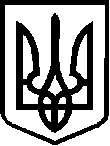 У К Р А Ї Н А ВЕРБСЬКА СІЛЬСЬКА РАДАЧЕЧЕЛЬНИЦЬКОГО РАЙОНУ ВІННИЦЬКОЇ ОБЛАСТІР І Ш Е Н Н Я    №  334   12.12.2018  року                                                                                                    24  сесія  7 скликанняс. ВербкаПро  розгляд   заяв    громадян с. Вербка          	Розглянувши заяви гр.. Гончара Петра Петровича, Гончар Наталії Володимирівни, Сташенко Оксани Петрівни, Казимір Оксани Михайлівни, Казиміра Ростислава Андрійовича  про надання у власність земельних ділянок, керуючись п. 34 ч. 1 ст. 26 Закону України "Про місцеве самоврядування в Україні" сільська  рада  ВИРІШИЛА:Відмовити у наданні у власність земельних ділянок гр. Гончару П.П., Гончар Н.В., Сташенко О.П., Казимір О.М., Казиміру Р.А. у зв’язку з тим,  що бажане місце розташування земельної ділянки  не відповідає принципам землеустрою,   в частині раціонального  використання та охорони земель.Контроль за виконанням даного рішення покласти на постійну комісію  з  питань  регулювання земельних   відносин, охорони навколишнього природного середовища,  благоустрою населених пунктів ( голова комісії – Кіяшко В.І.).Сільський голова                                                                                                    С.А.Блиндур Результати поіменного голосування Вербської  сільської радиВІДКРИТЕ ГОЛОСУВАННЯ  Пленарне засідання  24 сесії 7 скликання від 12.12.2018 року           Рішення № 334 «Про розгляд заяв громадян с. Вербка.»РІШЕННЯ ПРИЙНЯТОЛічильна комісія№ п/пПрізвище, ім’я, по батьковізапротиутримавсяне голосував відсутній1Ільніцька Людмила Володимирівна+2Коваль Олександр Анатолійович+3Козинський Василь Андрійович+4Химишинець Юрій Васильович+5Зварищук Анатолій Миколайович+6Сурмак Анатолій Миколайович+7Грицишенна Ірина Олександрівна+8Шпортюк Юрій Михайлович+9Повзун Микола Павлович+10Кіяшко Василь Іванович+11Благодір Марія Іванівна+12Бунич Віктор Михайлович+13Кіяшко Валентина Степанівна+14Семенов Іван  Олександрович+15 Блиндур Сергій Андрійович+Всього голосів1113